                     Общество с ограниченной ответственностью «ПК «ЛЭД  Энерджи»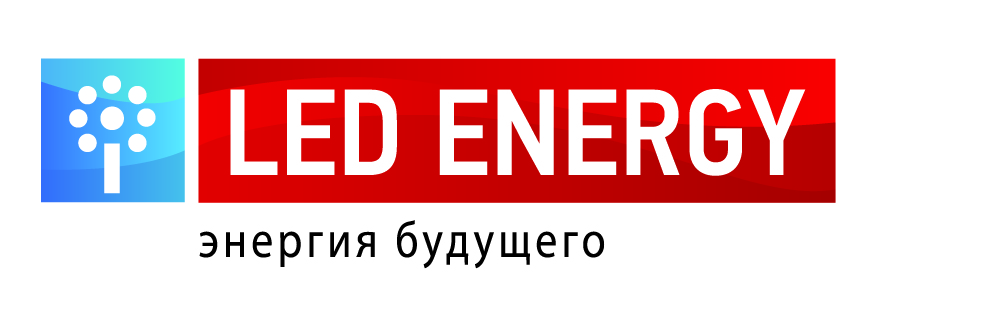 Юридический и фактический адрес: 620028, г. Екатеринбург, ул. Татищева 49 помещение 6Телефон/факс: (343) 3852104                                                                         Банковские реквизиты: Филиал №6602 Банка ВТБ 24 ЗАО                                                                         ИНН 6658444937, КПП 665801001	                   р./сч. руб. 40702810700020020221,                                                        кор./сч. 30101810400000000905, БИК 046568905.________________________________________________________________________________________________________________                       КАРТА ДИЛЕРАВопросОтвет1. ИНФОРМАЦИЯ О КОМПАНИИ1. ИНФОРМАЦИЯ О КОМПАНИИПолное название компании 
(с указанием юридического статуса):Ф.И.О. руководителя полностью:Должность руководителя:Действует по (положение, устав, другое):Адрес фактический  (для почтовой рассылки)Адрес фактический  (для почтовой рассылки)Страна:Индекс:Область/Город:Улица, номер дома, офиса:Адрес юридический  (для оформления документов)Адрес юридический  (для оформления документов)Индекс:Область/Город:Улица, номер дома, офиса:Телефоны с кодом города:Факс:E-mail:Web-site:Банковские реквизиты2. КОНТАКТНОЕ ЛИЦО ОТВЕТСТВЕННОЕ ЗА СОТРУДНИЧЕСТВО2. КОНТАКТНОЕ ЛИЦО ОТВЕТСТВЕННОЕ ЗА СОТРУДНИЧЕСТВОФамилия:Имя, Отчество:Должность:Телефоны (с кодом города):Факс:-E-mail:3. КАКИМ СПОСОБОМ БУДЕТ ОСУЩЕСТВЛЯТЬСЯ ПОСТАВКА ПРОДУКЦИИ3. КАКИМ СПОСОБОМ БУДЕТ ОСУЩЕСТВЛЯТЬСЯ ПОСТАВКА ПРОДУКЦИИ- Самовывоз со склада в г.Екатеринбург-- Отправка из г. Екатеринбург  через транспортную компанию (укажите название компании, телефон и адрес в Екатеринбург)4. СКОЛЬКО ЛЕТ ФИРМА РАБОТАЕТ НА РЫНКЕ5. СФЕРА ДЕЯТЕЛЬНОСТИ ФИРМЫ6. ТЕРРИТОРИЯ ДЕЯТЕЛЬНОСТИ ФИРМЫ     (РЕГИОН, ГОРОД)7. НАЛИЧИЕ РАБОЧИХ КОНТАКТОВ В АДМИНИСТРАЦИИ ГОРОДА, ОБЛАСТИ, РЕГИОНА7. НАЛИЧИЕ РАБОЧИХ КОНТАКТОВ В АДМИНИСТРАЦИИ ГОРОДА, ОБЛАСТИ, РЕГИОНА- Да- Нет8. ОТМЕТЬТЕ СЕГМЕНТЫ, В КОТОРЫХ ВАША ФИРМА УЖЕ ИМЕЕТ КЛИНТОВ8. ОТМЕТЬТЕ СЕГМЕНТЫ, В КОТОРЫХ ВАША ФИРМА УЖЕ ИМЕЕТ КЛИНТОВ- Логистические складские комплексы, заводы - Торгово- развлекательные комплексы- Офисные центры- Гостиничные комплексы- Штаб-квартиры крупных банков, холдингов, иностранных представительств- Автомобильные дилерские центры- … ГорСвет, … ДорСтрой- Компании проектировщики- Генеральные подрядчики- Муниципальные заказы (Дорожное и уличное освещение, частные парковки, площади, парки, пешеходные аллеи и т.д.)Объекты транспортной инфраструктуры (ж/д вокзалы аэропорты, таможенные терминалы, метрополитен и т.д.)- Спортивные сооружения (закрытые и стадионы, ледовые дворцы, баскетбольные площадки и т.д.)- Дошкольные образовательные учреждения- Школы, другие учреждения среднего - образования- ВУЗы и другие учреждения образования- Коммерческие организации- Государственные учреждения- Подразделения по ГО и ЧС9. ДРУГОЕ10. ЕСТЬ ЛИ У ВАШЕЙ КОМПАНИИ ОФИС ИЛИ ТОРГОВАЯ ПЛОЩАДЬ ДЛЯ РАЗМЕЩЕНИЯ ДЕМОНСТРАЦИОННЫХ СТЕНДОВ10. ЕСТЬ ЛИ У ВАШЕЙ КОМПАНИИ ОФИС ИЛИ ТОРГОВАЯ ПЛОЩАДЬ ДЛЯ РАЗМЕЩЕНИЯ ДЕМОНСТРАЦИОННЫХ СТЕНДОВ- Количество торговых точек- Да, укажите какова его площадь- Численность сотрудников отдела продаж- Нет11. ЧИСЛЕННОСТЬ НАСЕЛЕНИЯ НА ТЕРРИТОРИИ ДЕЯТЕЛЬНОСТИ ФИРМЫ, ОБЪЕМЫ РЫНКА СБЫТА12. ОСНОВНАЯ ФОРМА ОПОВЕЩЕНИЯ ВАШИХ КЛИЕНТОВ ОБ АССОРТИМЕНТЕ ФИРМЫ12. ОСНОВНАЯ ФОРМА ОПОВЕЩЕНИЯ ВАШИХ КЛИЕНТОВ ОБ АССОРТИМЕНТЕ ФИРМЫ- Рассылка каталогов- Реклама в СМИ- Другие виды рекламы- Привлечение клиентов в офис, торговый зал- Выездная работа менеджеров- Другое13. УКАЖИТЕ МЕСТА РЕАЛИЗАЦИИ ТОВАРА13. УКАЖИТЕ МЕСТА РЕАЛИЗАЦИИ ТОВАРА- Продажа из офиса- Продажа через сеть агентов- Продажа в магазине- Продажа через Интернет-магазин- Другое14. ОКАЗЫВАЕТЕ ЛИ ВЫ КОМПЛЕКС    ДОПОЛНИТЕЛЬНЫХ УСЛУГ (доставка, монтаж и т.п.)15.  ГОТОВЫ ЛИ ВЫ ПОЛУЧАТЬ ОТ НАС ИНФОРМАЦИЮ ПО ИНТЕРНЕТУ16.  ИЗ КАКИХ ИСТОЧНИКОВ БЫЛА ПОЛУЧЕНА ИНФОРМАЦИЯ О НАС16.  ИЗ КАКИХ ИСТОЧНИКОВ БЫЛА ПОЛУЧЕНА ИНФОРМАЦИЯ О НАС- Интернет:- Реклама в прессе:- От знакомых:- Выставка, семинар, конференция:- Другое:17. ЧТО СПОСОБСТОВОВАЛО СОТРУДНИЧЕСТВУ С НАШЕЙ КОМПАНИЕЙ17. ЧТО СПОСОБСТОВОВАЛО СОТРУДНИЧЕСТВУ С НАШЕЙ КОМПАНИЕЙ- Возможность освоения нового направления деятельности- Потребительский спрос на данную продукцию- Реклама- Рекомендации знакомых18. ЗАКАЗАТЬ ДЕМОНСТРАЦИОННЫЙ КОМПЛЕКТ19. ВАШИ ПОЖЕЛАНИЯ И ЗАМЕЧАНИЯ